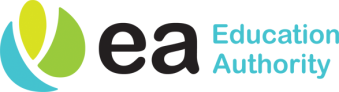 TULLYGALLY PRIMARY SCHOOL“Soaring to excellence with children at the heart”24th August 2021Primary 1- Primary 7 parents onlyDear Parent/Guardian Along with your report in June you were given information regarding induction/curriculum meetings that were taking place on Wednesday 25th, Thursday 26th and Friday 27th August. Children will attend on their given day from 9am to 12:30pm. No lunches will be provided. Parents will attend a meeting that day with the teacher, times were also provided back in June. Wednesday is for siblings therefore meeting times vary so that parents can see all the necessary teachers. In between meetings you are welcome to sit outside the assembly hall, myself and Mr Guy will be available to support you in anyway necessary. Mrs McIlroy will also be available to help with any see saw difficulties.Thursday and Friday meetings are 9am P1, P3-P7 and 9:30am for P2 to facilitate outside play for the children.These meetings will outline the curriculum and expectations for the year ahead.The teachers will also outline covid procedures for the start of term.All necessary documentation will be signedStaff will also be ensuring that you are set up for see saw, this is our main way of communicating with you as a parent so it is essential that you have this set up correctly.Children should wear their uniformAll gates can be used and meetings will take place in pupil’s classroom, if you are unsure where that is please ask at gate when you arrive.After the meeting you may take your child/children home Only one parent is permitted at meeting and face coverings must be worn.We are all looking forward to welcoming you backThanks again for your continued supportK. AndrewsPrincipal: Mrs K AndrewsTelephone:02838341726Fax:02838327699Website: www.tullygallyps.co.uk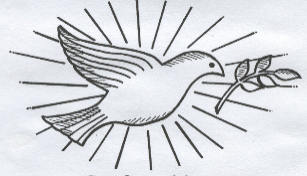 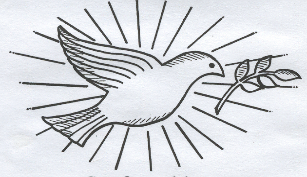 21 Meadowbrook RoadCRAIGAVONCo. ArmaghBT65 5EP